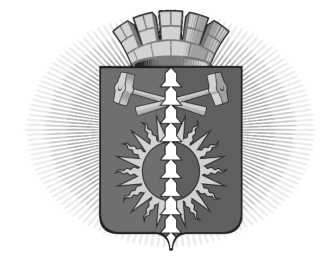 АДМИНИСТРАЦИЯ ГОРОДСКОГО ОКРУГАВЕРХНИЙ ТАГИЛПОСТАНОВЛЕНИЕУТВЕРЖДЕНА                                                                                               Постановлением Администрации                                                                                   городского округа Верхний Тагилот 25.11.2019 № 796Муниципальная программа «Развитие информационного общества городского округа Верхний Тагил на 2020-2025 годы»ПАСПОРТ  муниципальной программы «Развитие информационного общества городского округа Верхний Тагил на 2020-2025 годы»Раздел 1. Характеристика и анализ текущего состояния сферы реализации муниципальной программы «Развитие информационного общества городского округа Верхний Тагил на 2020-2025 годы»Сфера информационно-коммуникационных технологий (далее – ИКТ) в последние годы становится все более важной стратегической составляющей социально-экономического развития общества. В настоящее время в России информационное общество характеризуется широким распространением и доступностью мобильных устройств. Граждане имеют возможность направить в электронной форме индивидуальные и коллективные обращения в государственные органы и органы местного самоуправления. В целях развития информационного общества должны создаваться условия для формирования пространства знаний и предоставления доступа к нему, совершенствования механизмов распространения знаний, их применения на практике в интересах личности, общества и государства.В настоящее время все специалисты Администрации городского округа Верхний Тагил используют в своей деятельности компьютерную технику. В здании Администрации городского округа Верхний Тагил установлена и успешно функционирует одна локальная сеть, к которой подключены все компьютеры Администрации. Характеристики более 50% персональных компьютеровне соответствуют необходимым требованиям. Каждый специалист имеет доступ к нормативно-справочным системам, электронной почте и возможности пользоваться средствами сети Интернет. Активно используется информационная система регистрации документов и обращений граждан, которая позволяет оперативно отслеживать сроки исполнения поступающих документов. Компьютерная грамотность работников Администрации городского округа Верхний Тагил недостаточна для эффективной эксплуатации имеющихся программно-компьютерных комплексов.В соответствии с требованиями федерального законодательства разработан и поддерживается в актуальном состоянии официальный сайт городского округа Верхний Тагил (www.go-vtagil.ru).Но существующая информационно-телекоммуникационная инфраструктура городского округа Верхний Тагил в настоящее время еще далека от уровня, обеспечивающего ее максимально эффективное использование, и требует решения ряда проблем.Для удобства получения гражданами и организациями муниципальных услуг информации о результатах деятельности органов местного самоуправления необходим стопроцентный перевод муниципальных услуг в электронный вид.Для обеспечения своевременного и качественного перевода государственных и муниципальных услуг в электронный вид необходима планомерная работа. Оборот электронных документов предъявляет принципиально новые требования к информационной безопасности и надежности функционирования ИТ-инфраструктуры. Особое внимание необходимо уделить защите информации, сохранности информационных баз от несанкционированного доступа и внешних воздействий.Значительная часть населения, особенно имеющая низкие доходы, не имеет технических средств и не обладает необходимыми навыками для использования продуктов информационного общества. С данными группами необходимо проводить широкую разъяснительную работу. Для них также необходимо создать точки доступа к сети Интернет.Раздел 2. Цели, задачи муниципальной программы, целевые показатели реализации муниципальной программыЦели, задачи и целевые показатели реализации Программы приведены в приложении № 1 к настоящей Программе. Цели задачи Программы сформированы в соответствии с основными стратегическими документами:- Указ Президента Российской Федерации от 07 мая 2002 года № 601 «Об основных направлениях совершенствования системы государственного управления»;- Указ Президента Российской Федерации от 05 декабря 2016 года № 646 «Об утверждении Доктрины информационной безопасности Российской Федерации»;- Указ Президента Российской Федерации от 09 мая 2017 года № 203 «О Стратегии развития информационного общества в Российской Федерации на 2017-2030 годы»;- Постановление Правительства Российской Федерации от 15 апреля 2014 года № 313 «Об утверждении государственной программы Российской Федерации «Информационное общество (2011-2020 годы)»;- Концепция развития механизмов предоставления государственных и муниципальных услуг в электронном виде, утвержденная Распоряжением Правительства Российской Федерации от 25 декабря 2013 года № 2516-р;- Стратегия развития информационных технологий в Российской Федерации на 201402020 годы и на перспективу до 2025 года, утвержденная Распоряжением Правительства Российской Федерации от 01 ноября 2013 года № 2036-р;- Стратегия социально-экономического развития Уральского федерального округа на период до 2020 года, утвержденная Распоряжением Правительства Российской Федерации от 06 октября 2011 года № 1757-р;- Государственная программа Свердловской области «Информационное общество Свердловской области до 2024 года, утвержденная Постановлением Правительства Свердловской области от 29 декабря 2017 года № 1050-ПП;- Решение Думы городского округа Верхний Тагил от 14.12.2018 № 27/3 «Об утверждении Стратегии социально-экономического развития городского округа Верхний Тагил до 2030 года»;- Постановление Администрации городского округа Верхний Тагил от 05.06.2017 № 373 «Об утверждении Порядка формирования и реализации муниципальных программ городского округа Верхний Тагил».Указанными стратегическими документами федерального, регионального и муниципального уровней поставлены цели и задачи развития связи и информационных технологий, а также формирование современной информационной и телекоммуникационной инфраструктуры, обеспечение высокого уровня ее доступности для предоставления на ее основе качественных услуг в социально значимых сферах, на достижение которых направлена реализация мероприятий Программы.Раздел 3. План мероприятий по выполнению муниципальной программыПлан мероприятий по выполнению Программы приведен в приложении № 2 к настоящей Программе.Основными мероприятиями в рамках задачи «Обеспечение деятельности органов местного самоуправления путем обеспечения бесперебойной работы корпоративной сети; ее модернизация» являются:- организация бесперебойной работы технических и программных средств внутренней сети Администрации городского округа Верхний Тагил: серверное и сетевое оборудование, серверное программное обеспечение, сетевое программное обеспечение, системы резервирования и др.;- организация бесперебойной работы локальных рабочих мест в составе единой информационно-коммуникационной инфраструктуры: ПК, МФУ, офисное оборудование, программы, ремонт, обслуживание, сопровождение, восстановление расходных материалов, телефония и др. Решение задачи «Выполнение требований по защите информационных систем и условий действующего законодательства по применению лицензионного программного обеспечения» проводится посредством следующих мероприятий, направленных на соблюдение закона о персональных данных: - приобретение ключей доступа ЭЦП;- приобретение лицензионного программного обеспечения;- подключение и обслуживание программы Касперский, VipNet;- приобретение, настройка, обслуживание компьютерных программ.В рамка выполнения задачи «Внедрение цифровых технологий и платформенных решений в сферах управления и оказания государственных и муниципальных услуг» предусмотрено выполнение мероприятий:- организация технических и программных условий повышения эффективности использования межведомственного электронного взаимодействия Администрации городского округа Верхний Тагил при реализации полномочий: СМЭВ, СИР, ГИС ГМП, ГИС ЖКХ, АСГОР «Имущество» и др.;- организация технических и программных условий, обеспечивающих предоставление органами местного самоуправления и муниципальными учреждениями городского округа Верхний Тагил муниципальных услуг в электронном виде, предоставляемых через региональную государственную информационную систему «Портал государственных и муниципальных услуг (функций) Свердловской области: Госуслуги, РПГУ, ГИС ГМП, сайт Администрации городского округа Верхний Тагил.Программа реализуется в 2020-2025 годах и не предполагает поэтапного выполнения мероприятий. Основные усилия в период реализации Программы будут сосредоточены на формирование современной информационной и телекоммуникационной инфраструктуры, обеспечение высокого уровня ее доступности для предоставления на ее основе качественных услуг в социально-значимых сферах. Реализация комплекса мероприятий Программы в период до 2025 года сопряжена со следующими рисками:1.	Ухудшение экономической ситуации в Свердловской области, в том числе и в городском округе Верхний Тагил, что может выразиться в снижении темпов экономического роста, возникновении бюджетного дефицита и сокращении объемов финансирования на развитие связи и информационных технологий городского округа Верхний Тагил.2.	Возможные изменения налогового законодательства Российской Федерации, приводящие к ухудшению финансово-экономического положения инвесторов, что может негативно сказаться на инвестиционной привлекательности сферы связи, информационных технологий.3.	Несоблюдение нормативных сроков реализации мероприятий Программы в случае возникновения недостатка финансирования, что может повлечь риски на достижения установленных значений целевых показателей, целей и задач Программы. Для оценки промежуточных и конечных результатов реализации Программы будут использоваться целевые индикаторы и показатели, предусмотренные в Приложении№ 1 к Программе.Координатором Программы является заместитель главы Администрации по социальным вопросам, а ответственным исполнителем – ведущий специалист по информационным технологиям администрации городского округа Верхний Тагил.Технический контроль за исполнение мероприятий Программы выполняет ведущий специалист по информационным технологиям. Ответственным исполнителем по взаимодействию с Министерством транспорта и связи Свердловской области, по формированию сводной информации о ходе реализации Программы, отчетности о целевом использовании субсидий, достижении установленных показателей, по внедрению изменений в муниципальную программу, является заместитель главы Администрации по социальным вопросам.Раздел 4. Межбюджетные трансфертыОбъемы финансирования, предусмотренные Программой, подлежат ежегодной корректировке при формировании и утверждении бюджета городского округа Верхний Тагил на соответствующий финансовый год.Приложение № 1к муниципальной программе«Развитие информационного общества в городском округе Верхний Тагил на 2020-2025 годы»Цели, задачи муниципальной программы и целевые показатели реализации муниципальной программы«Развитие информационного общества в городском округе Верхний Тагил на 2020 - 2025 годы»Приложение № 2 к муниципальной программе«Развитие информационного общества в городском округе на 2020-2025 годы»План мероприятий по выполнению муниципальной программы«Развитие информационного общества в городском округеВерхний Тагил на 2020-2025 годы»от 25.11.2019от 25.11.2019от 25.11.2019№ 796796г. Верхний Тагилг. Верхний Тагилг. Верхний Тагилг. Верхний Тагилг. Верхний Тагилг. Верхний ТагилОб утверждении муниципальной программы «Развитие информационного общества городского округа Верхний Тагилна 2020-2025 годы»В соответствии со статьей 179 Бюджетного кодекса Российской Федерации, статьей 16 Федерального закона от 06 октября 2003 года № 131-ФЗ «Об общих принципах организации местного самоуправления в Российской Федерации», Постановлением Правительства Свердловской области от 29 декабря 2017 года № 1050-ПП «Об утверждении государственной программы Свердловской области «Информационное общество Свердловской области до 2024 года», руководствуясь постановлением Администрации городского округа Верхний Тагилот 05 июня 2017 года № 373 «Об утверждении Порядка формирования и реализации муниципальных программ городского округа Верхний Тагил», Уставом городского округа Верхний Тагил,в целях совершенствования системы муниципального управления на основе использования современных информационных и телекоммуникационных технологий, Администрация городского округа Верхний ТагилОб утверждении муниципальной программы «Развитие информационного общества городского округа Верхний Тагилна 2020-2025 годы»В соответствии со статьей 179 Бюджетного кодекса Российской Федерации, статьей 16 Федерального закона от 06 октября 2003 года № 131-ФЗ «Об общих принципах организации местного самоуправления в Российской Федерации», Постановлением Правительства Свердловской области от 29 декабря 2017 года № 1050-ПП «Об утверждении государственной программы Свердловской области «Информационное общество Свердловской области до 2024 года», руководствуясь постановлением Администрации городского округа Верхний Тагилот 05 июня 2017 года № 373 «Об утверждении Порядка формирования и реализации муниципальных программ городского округа Верхний Тагил», Уставом городского округа Верхний Тагил,в целях совершенствования системы муниципального управления на основе использования современных информационных и телекоммуникационных технологий, Администрация городского округа Верхний ТагилОб утверждении муниципальной программы «Развитие информационного общества городского округа Верхний Тагилна 2020-2025 годы»В соответствии со статьей 179 Бюджетного кодекса Российской Федерации, статьей 16 Федерального закона от 06 октября 2003 года № 131-ФЗ «Об общих принципах организации местного самоуправления в Российской Федерации», Постановлением Правительства Свердловской области от 29 декабря 2017 года № 1050-ПП «Об утверждении государственной программы Свердловской области «Информационное общество Свердловской области до 2024 года», руководствуясь постановлением Администрации городского округа Верхний Тагилот 05 июня 2017 года № 373 «Об утверждении Порядка формирования и реализации муниципальных программ городского округа Верхний Тагил», Уставом городского округа Верхний Тагил,в целях совершенствования системы муниципального управления на основе использования современных информационных и телекоммуникационных технологий, Администрация городского округа Верхний ТагилОб утверждении муниципальной программы «Развитие информационного общества городского округа Верхний Тагилна 2020-2025 годы»В соответствии со статьей 179 Бюджетного кодекса Российской Федерации, статьей 16 Федерального закона от 06 октября 2003 года № 131-ФЗ «Об общих принципах организации местного самоуправления в Российской Федерации», Постановлением Правительства Свердловской области от 29 декабря 2017 года № 1050-ПП «Об утверждении государственной программы Свердловской области «Информационное общество Свердловской области до 2024 года», руководствуясь постановлением Администрации городского округа Верхний Тагилот 05 июня 2017 года № 373 «Об утверждении Порядка формирования и реализации муниципальных программ городского округа Верхний Тагил», Уставом городского округа Верхний Тагил,в целях совершенствования системы муниципального управления на основе использования современных информационных и телекоммуникационных технологий, Администрация городского округа Верхний ТагилПОСТАНОВЛЯЕТ:Утвердить муниципальную программу«Развитие информационного общества городского округа Верхний Тагил на 2020-2025 годы» (прилагается).Постановление вступает в силу с 01 января 2020 года.Контроль за исполнением настоящего постановления оставляю за собой.Настоящее Постановление опубликовать на официальном сайте городского округа Верхний Тагил в сети интернет (www.go-vtagil.ru).Глава городского округа Верхний Тагил                                                                                      В.Г. КириченкоПОСТАНОВЛЯЕТ:Утвердить муниципальную программу«Развитие информационного общества городского округа Верхний Тагил на 2020-2025 годы» (прилагается).Постановление вступает в силу с 01 января 2020 года.Контроль за исполнением настоящего постановления оставляю за собой.Настоящее Постановление опубликовать на официальном сайте городского округа Верхний Тагил в сети интернет (www.go-vtagil.ru).Глава городского округа Верхний Тагил                                                                                      В.Г. КириченкоПОСТАНОВЛЯЕТ:Утвердить муниципальную программу«Развитие информационного общества городского округа Верхний Тагил на 2020-2025 годы» (прилагается).Постановление вступает в силу с 01 января 2020 года.Контроль за исполнением настоящего постановления оставляю за собой.Настоящее Постановление опубликовать на официальном сайте городского округа Верхний Тагил в сети интернет (www.go-vtagil.ru).Глава городского округа Верхний Тагил                                                                                      В.Г. КириченкоОтветственный исполнитель муниципальной программыАдминистрация городского округа Верхний Тагил Сроки реализации муниципальной программы2020-2025 годыЦель муниципальной программыСоздание, совершенствование и сопровождение информационно-коммуникационной инфраструктуры органов местного самоуправления и муниципальных учреждений городского округа Верхний Тагил, повышение эффективности муниципального управления в городском округе Верхний Тагил на основе применения информационно-коммуникационных технологийЗадачи муниципальной программыОбеспечить деятельность органов местного самоуправления путем обеспечения бесперебойной работы корпоративной сети; ее модернизация. Выполнение требований по защите информационных систем и условий действующего законодательства по применению лицензионного программного обеспечения.Внедрение цифровых технологий и платформенных решений в сферах управления и оказания государственных и муниципальных услуг.Перечень основных целевых показателей муниципальной программыСоздание единой сетевой инфраструктуры.Уровень ежегодного обновления парка компьютерной техникиУровень ежегодного обновления комплектующих компьютерной техникиЗащищенность персональных данных за счет современных способов защиты информации.Доля АРМ, на которых используется лицензионное программное обеспечение.Доля жителей городского округа Верхний Тагил, использующих механизм государственных и муниципальных услуг в электронной форме.Скорость доступа в сеть Интернет не менее 50,0 мегабит в секунду.Объемы финансирования муниципальной программы по годам реализации, тыс. рублейОбщий объем финансирования муниципальной программы – 5898,0 тыс. рублей, в том числе:2020 год – 1200,0 тыс. рублей2021 год – 807,0 тыс. рублей2022 год – 291,0 тыс. рублей2023 год – 1200,0 тыс. рублей2024 год – 1200,0 тыс. рублей2025 год – 1200,0 тыс. рублейФедеральный бюджет – 0,00 тыс. рублей, в том числе:2020 год – 0,00 тыс. рублей2021 год – 0,00 тыс. рублей2022 год – 0,00 тыс. рублей2023 год – 0,00 тыс. рублей2024 год – 0,00 тыс. рублей2025 год – 0,00 тыс. рублейОбластной бюджет – 0,00 тыс. рублей, в том числе:2020 год – 0,00 тыс. рублей2021 год – 0,00 тыс. рублей2022 год – 0,00 тыс. рублей2023 год – 0,00 тыс. рублей2024 год – 0,00 тыс. рублей2025 год – 0,00 тыс. рублейМестный бюджет – 5898,0тыс. рублей, в том числе:2020 год – 1200,0 тыс. рублей2021 год – 807,0 тыс. рублей2022 год – 291,0 тыс. рублей2023 год – 1200,0 тыс. рублей2024 год – 1200,0 тыс. рублей2025 год – 1200,0 тыс. рублейОжидаемые конечные результаты реализации муниципальной программы и показатели эффективностиОбеспечение бесперебойной работы локальных рабочих мест пользователей (компьютеров), объединенных сетью Администрации городского округа Верхний Тагил.Увеличение количества муниципальных услуг, информация о которых предоставляется в электронном виде.Увеличение доли граждан, использующих механизм получения государственных и муниципальных услуг в электронной форме.Повышение эффективности использования систем межведомственного взаимодействия.Улучшение качества предоставляемых муниципальных услуг за счет модернизации ИКТ-инфраструктуры, повышение доступности информации. Адрес размещения муниципальной программы в сети Интернетwww.go-vtagil.ru№ п/пНаименование цели и задач, целевые показателиЕдиница измерения Значение целевого показателяЗначение целевого показателяЗначение целевого показателяЗначение целевого показателяЗначение целевого показателяЗначение целевого показателяИсточник значений показателей№ п/пНаименование цели и задач, целевые показателиЕдиница измерения 202020212022202320242025Источник значений показателей1Цель:Создание, совершенствование и сопровождение информационно-коммуникационной инфраструктуры органов местного самоуправления и муниципальных учреждений городского округа Верхний Тагил, повышение эффективности муниципального управления в городском округе Верхний Тагил на основе применения информационно-коммуникационных технологийЦель:Создание, совершенствование и сопровождение информационно-коммуникационной инфраструктуры органов местного самоуправления и муниципальных учреждений городского округа Верхний Тагил, повышение эффективности муниципального управления в городском округе Верхний Тагил на основе применения информационно-коммуникационных технологийЦель:Создание, совершенствование и сопровождение информационно-коммуникационной инфраструктуры органов местного самоуправления и муниципальных учреждений городского округа Верхний Тагил, повышение эффективности муниципального управления в городском округе Верхний Тагил на основе применения информационно-коммуникационных технологийЦель:Создание, совершенствование и сопровождение информационно-коммуникационной инфраструктуры органов местного самоуправления и муниципальных учреждений городского округа Верхний Тагил, повышение эффективности муниципального управления в городском округе Верхний Тагил на основе применения информационно-коммуникационных технологийЦель:Создание, совершенствование и сопровождение информационно-коммуникационной инфраструктуры органов местного самоуправления и муниципальных учреждений городского округа Верхний Тагил, повышение эффективности муниципального управления в городском округе Верхний Тагил на основе применения информационно-коммуникационных технологийЦель:Создание, совершенствование и сопровождение информационно-коммуникационной инфраструктуры органов местного самоуправления и муниципальных учреждений городского округа Верхний Тагил, повышение эффективности муниципального управления в городском округе Верхний Тагил на основе применения информационно-коммуникационных технологийЦель:Создание, совершенствование и сопровождение информационно-коммуникационной инфраструктуры органов местного самоуправления и муниципальных учреждений городского округа Верхний Тагил, повышение эффективности муниципального управления в городском округе Верхний Тагил на основе применения информационно-коммуникационных технологийЦель:Создание, совершенствование и сопровождение информационно-коммуникационной инфраструктуры органов местного самоуправления и муниципальных учреждений городского округа Верхний Тагил, повышение эффективности муниципального управления в городском округе Верхний Тагил на основе применения информационно-коммуникационных технологийЦель:Создание, совершенствование и сопровождение информационно-коммуникационной инфраструктуры органов местного самоуправления и муниципальных учреждений городского округа Верхний Тагил, повышение эффективности муниципального управления в городском округе Верхний Тагил на основе применения информационно-коммуникационных технологий2Задача 1.Обеспечение деятельности органов местного самоуправления путем обеспечения бесперебойной работы корпоративной сети; ее модернизация.Задача 1.Обеспечение деятельности органов местного самоуправления путем обеспечения бесперебойной работы корпоративной сети; ее модернизация.Задача 1.Обеспечение деятельности органов местного самоуправления путем обеспечения бесперебойной работы корпоративной сети; ее модернизация.Задача 1.Обеспечение деятельности органов местного самоуправления путем обеспечения бесперебойной работы корпоративной сети; ее модернизация.Задача 1.Обеспечение деятельности органов местного самоуправления путем обеспечения бесперебойной работы корпоративной сети; ее модернизация.Задача 1.Обеспечение деятельности органов местного самоуправления путем обеспечения бесперебойной работы корпоративной сети; ее модернизация.Задача 1.Обеспечение деятельности органов местного самоуправления путем обеспечения бесперебойной работы корпоративной сети; ее модернизация.Задача 1.Обеспечение деятельности органов местного самоуправления путем обеспечения бесперебойной работы корпоративной сети; ее модернизация.Задача 1.Обеспечение деятельности органов местного самоуправления путем обеспечения бесперебойной работы корпоративной сети; ее модернизация.3Создание единой сетевой инфраструктуры%100100100100100100Постановление Правительства Свердловской области от 06.05.2013 № 578-ПП «Об утверждении концепции развития единой информационно-коммуникационной инфраструктуры Свердловской области»4Уровень ежегодного обновления парка компьютерной техники%101010101010Постановление Правительства Свердловской области от 06.05.2013 № 578-ПП «Об утверждении концепции развития единой информационно-коммуникационной инфраструктуры Свердловской области»5Уровень ежегодного обновления комплектующих компьютерной техники%252525252525Постановление Правительства Свердловской области от 06.05.2013 № 578-ПП «Об утверждении концепции развития единой информационно-коммуникационной инфраструктуры Свердловской области»6Задача 2.Выполнение требований по защите информационных систем и условий действующего законодательства по применению лицензионного программного обеспеченияЗадача 2.Выполнение требований по защите информационных систем и условий действующего законодательства по применению лицензионного программного обеспеченияЗадача 2.Выполнение требований по защите информационных систем и условий действующего законодательства по применению лицензионного программного обеспеченияЗадача 2.Выполнение требований по защите информационных систем и условий действующего законодательства по применению лицензионного программного обеспеченияЗадача 2.Выполнение требований по защите информационных систем и условий действующего законодательства по применению лицензионного программного обеспеченияЗадача 2.Выполнение требований по защите информационных систем и условий действующего законодательства по применению лицензионного программного обеспеченияЗадача 2.Выполнение требований по защите информационных систем и условий действующего законодательства по применению лицензионного программного обеспеченияЗадача 2.Выполнение требований по защите информационных систем и условий действующего законодательства по применению лицензионного программного обеспеченияЗадача 2.Выполнение требований по защите информационных систем и условий действующего законодательства по применению лицензионного программного обеспечения7Защищенность персональных данных за счет современных способов защиты информацииединиц222222Федеральный закон от 27.07.2006 № 149-ФЗ «Об информации, информационных технологиях и о защите информации», Указ Президента Российской Федерации от 05 декабря 2016 года № 646 «Об утверждении Доктрины информационной безопасности Российской Федерации»8Доля АРМ, на которых используется лицензионное программное обеспечение%8080100100100100Федеральный закон от 27.07.2006 № 149-ФЗ «Об информации, информационных технологиях и о защите информации», Указ Президента Российской Федерации от 05 декабря 2016 года № 646 «Об утверждении Доктрины информационной безопасности Российской Федерации»9Задача 3. Внедрение цифровых технологий и платформенных решений в сферах управления и оказания государственных и муниципальных услуг.Задача 3. Внедрение цифровых технологий и платформенных решений в сферах управления и оказания государственных и муниципальных услуг.Задача 3. Внедрение цифровых технологий и платформенных решений в сферах управления и оказания государственных и муниципальных услуг.Задача 3. Внедрение цифровых технологий и платформенных решений в сферах управления и оказания государственных и муниципальных услуг.Задача 3. Внедрение цифровых технологий и платформенных решений в сферах управления и оказания государственных и муниципальных услуг.Задача 3. Внедрение цифровых технологий и платформенных решений в сферах управления и оказания государственных и муниципальных услуг.Задача 3. Внедрение цифровых технологий и платформенных решений в сферах управления и оказания государственных и муниципальных услуг.Задача 3. Внедрение цифровых технологий и платформенных решений в сферах управления и оказания государственных и муниципальных услуг.Задача 3. Внедрение цифровых технологий и платформенных решений в сферах управления и оказания государственных и муниципальных услуг.10Доля жителей городского округа Верхний Тагил, использующих механизм государственных и муниципальных услуг в электронной форме%253545506070Указ Президента РФ от 07.05.2012 № 601
«Об основных направлениях совершенствования системы государственного управления»(подпункт «в» пункта 1)11Скорость доступа в сеть Интернет не менее 50,0 мегабит в секундуМегабит/сек202030404050Указ Президента РФ от 07.05.2012 № 601
«Об основных направлениях совершенствования системы государственного управления»(подпункт «в» пункта 1)№ п/пНаименование мероприятия/Источники расходов на финансированиеОбъем расходов на выполнение мероприятия за счет всех источников ресурсного обеспечения, тыс. рублейОбъем расходов на выполнение мероприятия за счет всех источников ресурсного обеспечения, тыс. рублейОбъем расходов на выполнение мероприятия за счет всех источников ресурсного обеспечения, тыс. рублейОбъем расходов на выполнение мероприятия за счет всех источников ресурсного обеспечения, тыс. рублейОбъем расходов на выполнение мероприятия за счет всех источников ресурсного обеспечения, тыс. рублейОбъем расходов на выполнение мероприятия за счет всех источников ресурсного обеспечения, тыс. рублейОбъем расходов на выполнение мероприятия за счет всех источников ресурсного обеспечения, тыс. рублейНомер строки задач, целевых показателей, на достижение которых направлены мероприятия№ п/пНаименование мероприятия/Источники расходов на финансированиеВсего 202020212022202320242025Номер строки задач, целевых показателей, на достижение которых направлены мероприятия123456789101Всего по муниципальной подпрограмме5898,01200,0807,0291,01200,01200,01200,02федеральный бюджет3областной бюджет4местный бюджет5898,01200,0807,0291,01200,01200,01200,05внебюджетные источники6Текущий ремонт оборудования и инвентаря (оргтехники), заправка картриджейТекущий ремонт оборудования и инвентаря (оргтехники), заправка картриджейТекущий ремонт оборудования и инвентаря (оргтехники), заправка картриджейТекущий ремонт оборудования и инвентаря (оргтехники), заправка картриджейТекущий ремонт оборудования и инвентаря (оргтехники), заправка картриджейТекущий ремонт оборудования и инвентаря (оргтехники), заправка картриджейТекущий ремонт оборудования и инвентаря (оргтехники), заправка картриджейТекущий ремонт оборудования и инвентаря (оргтехники), заправка картриджей57федеральный бюджет8областной бюджет9местный бюджет350,070,070,0070,070,070,010внебюджетные источники11Услуги ИнтернетУслуги ИнтернетУслуги ИнтернетУслуги ИнтернетУслуги ИнтернетУслуги ИнтернетУслуги ИнтернетУслуги Интернет1012федеральный бюджет13областной бюджет14местный бюджет120,024,024,0024,024,024,015внебюджетные источники16Приобретение, настройка, обслуживание компьютерных программПриобретение, настройка, обслуживание компьютерных программПриобретение, настройка, обслуживание компьютерных программПриобретение, настройка, обслуживание компьютерных программПриобретение, настройка, обслуживание компьютерных программПриобретение, настройка, обслуживание компьютерных программПриобретение, настройка, обслуживание компьютерных программПриобретение, настройка, обслуживание компьютерных программ1117федеральный бюджет18областной бюджет19местный бюджет3122,0643,0400,0150,0643,0643,0643,020внебюджетные источники21Приобретение лицензионного программного обеспечения OfficeПриобретение лицензионного программного обеспечения OfficeПриобретение лицензионного программного обеспечения OfficeПриобретение лицензионного программного обеспечения OfficeПриобретение лицензионного программного обеспечения OfficeПриобретение лицензионного программного обеспечения OfficeПриобретение лицензионного программного обеспечения OfficeПриобретение лицензионного программного обеспечения Office822федеральный бюджет23областной бюджет24местный бюджет240,040,040,040,040,040,040,025внебюджетные источники26Подключение и обслуживание программы ViPNetПодключение и обслуживание программы ViPNetПодключение и обслуживание программы ViPNetПодключение и обслуживание программы ViPNetПодключение и обслуживание программы ViPNetПодключение и обслуживание программы ViPNetПодключение и обслуживание программы ViPNetПодключение и обслуживание программы ViPNet727федеральный бюджет28областной бюджет29местный бюджет240,040,040,040,040,040,040,030внебюджетные источники31Услуги сайтаУслуги сайтаУслуги сайтаУслуги сайтаУслуги сайтаУслуги сайтаУслуги сайтаУслуги сайта1032федеральный бюджет33областной бюджет34местный бюджет186,031,031,031,031,031,031,035внебюджетные источники36Утилизация компьютерной техники, непригодной к эксплуатацииУтилизация компьютерной техники, непригодной к эксплуатацииУтилизация компьютерной техники, непригодной к эксплуатацииУтилизация компьютерной техники, непригодной к эксплуатацииУтилизация компьютерной техники, непригодной к эксплуатацииУтилизация компьютерной техники, непригодной к эксплуатацииУтилизация компьютерной техники, непригодной к эксплуатацииУтилизация компьютерной техники, непригодной к эксплуатации437федеральный бюджет38областной бюджет39местный бюджет15,00005,05,05,040внебюджетные источники41Приобретение ключей доступа ЭЦППриобретение ключей доступа ЭЦППриобретение ключей доступа ЭЦППриобретение ключей доступа ЭЦППриобретение ключей доступа ЭЦППриобретение ключей доступа ЭЦППриобретение ключей доступа ЭЦППриобретение ключей доступа ЭЦП742федеральный бюджет43областной бюджет44местный бюджет60,010,010,010,010,010,010,045внебюджетные источники46Приобретение оргтехникиПриобретение оргтехникиПриобретение оргтехникиПриобретение оргтехникиПриобретение оргтехникиПриобретение оргтехникиПриобретение оргтехникиПриобретение оргтехники447федеральный бюджет48областной бюджет49местный бюджет400,095,095,0070,0		70,0	70,050внебюджетные источники51Приобретение картриджейПриобретение картриджейПриобретение картриджейПриобретение картриджейПриобретение картриджейПриобретение картриджейПриобретение картриджейПриобретение картриджей552федеральный бюджет53областной бюджет54местный бюджет385,077,077,0077,077,077,055внебюджетные источники56Приобретение запасных частей к оргтехникеПриобретение запасных частей к оргтехникеПриобретение запасных частей к оргтехникеПриобретение запасных частей к оргтехникеПриобретение запасных частей к оргтехникеПриобретение запасных частей к оргтехникеПриобретение запасных частей к оргтехникеПриобретение запасных частей к оргтехнике557федеральный бюджет58областной бюджет59местный бюджет90,015,015,015,015,015,015,060внебюджетные источники61Мероприятия, направленные на соблюдение закона о персональных данныхМероприятия, направленные на соблюдение закона о персональных данныхМероприятия, направленные на соблюдение закона о персональных данныхМероприятия, направленные на соблюдение закона о персональных данныхМероприятия, направленные на соблюдение закона о персональных данныхМероприятия, направленные на соблюдение закона о персональных данныхМероприятия, направленные на соблюдение закона о персональных данныхМероприятия, направленные на соблюдение закона о персональных данных862федеральный бюджет63областной бюджет64местный бюджет600,0150,000150,0150,0150,065внебюджетные источники66Мероприятия, направленные на техническое обслуживание кондиционера в сервернойМероприятия, направленные на техническое обслуживание кондиционера в сервернойМероприятия, направленные на техническое обслуживание кондиционера в сервернойМероприятия, направленные на техническое обслуживание кондиционера в сервернойМероприятия, направленные на техническое обслуживание кондиционера в сервернойМероприятия, направленные на техническое обслуживание кондиционера в сервернойМероприятия, направленные на техническое обслуживание кондиционера в сервернойМероприятия, направленные на техническое обслуживание кондиционера в серверной567федеральный бюджет68областной бюджет69местный бюджет30,05,05,05,05,05,05,070внебюджетные источники71Мероприятия, направленные на ревизию локальной сетиМероприятия, направленные на ревизию локальной сетиМероприятия, направленные на ревизию локальной сетиМероприятия, направленные на ревизию локальной сетиМероприятия, направленные на ревизию локальной сетиМероприятия, направленные на ревизию локальной сетиМероприятия, направленные на ревизию локальной сетиМероприятия, направленные на ревизию локальной сети372федеральный бюджет73областной бюджет74местный бюджет60,000020,020,020,075внебюджетные источники